Τεστ 1 Ατμοστρόβιλος με Αναθέρμανση                                   				ΑΣΚΗΣΗ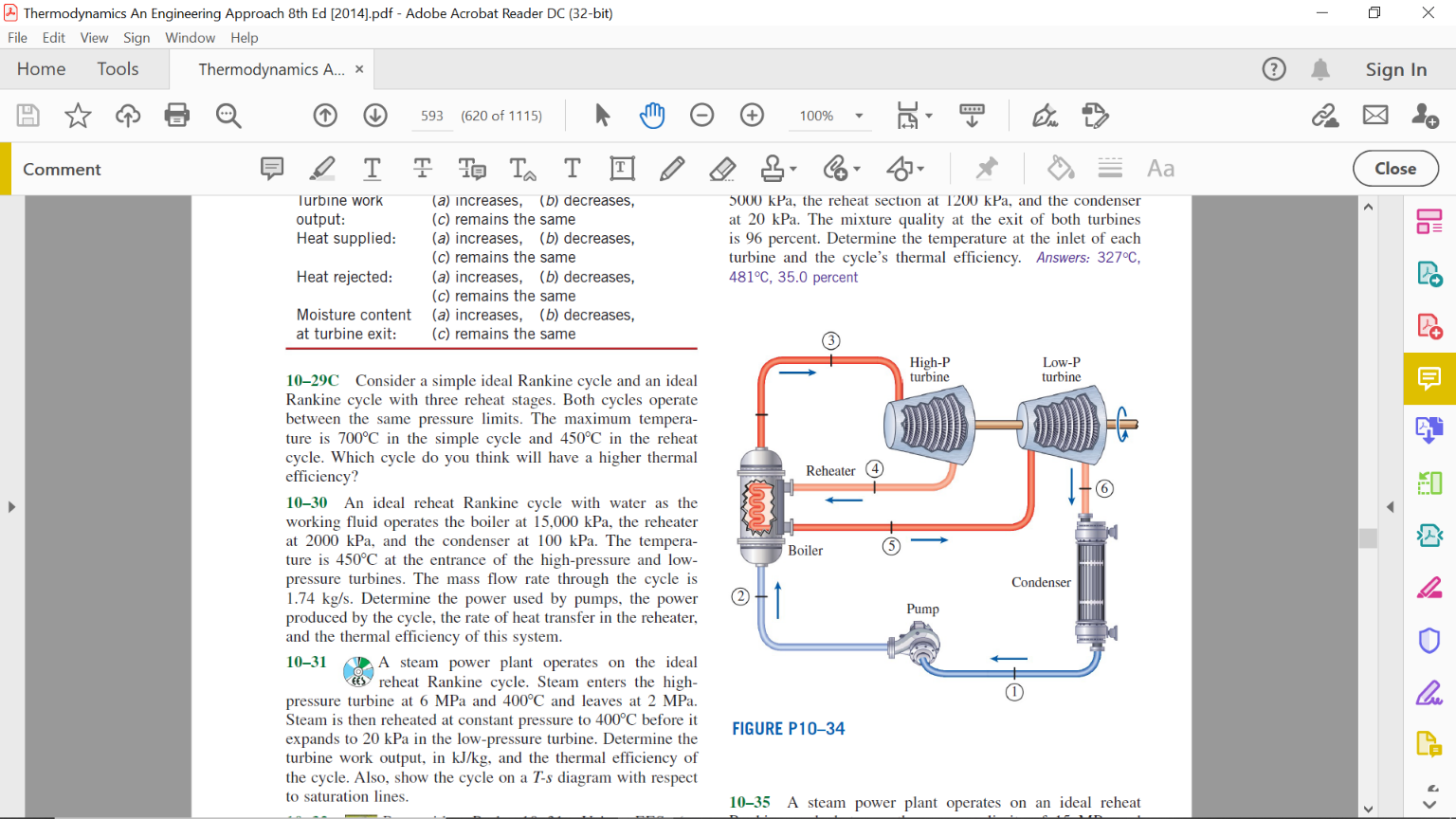 Σε μονάδα ατμοστροβίλου καθαρού έργου P MW, ο ατμός εισέρχεται στον στρόβιλο υψηλής πίεσης στα P3/2 MPa και στους T3 oC και στον ατμοστρόβιλο χαμηλής πίεσης στο P4/5 MPa και στους T5 oC. Το κορεσμένο νερό εγκαταλείπει τον συμπυκνωτή στα P6/1 kPa και οι ισεντροπικές αποδόσεις στροβίλων και αντλίας είναι nT και nP %, αντίστοιχα. Να βρεθεί η παροχή μάζας και η θερμική απόδοση και να συμπληρωθεί ο Πίνακας Λύσης. ΔεδομέναΠΙΝΑΚΑΣ ΛΥΣΗΣΠίνακας Αποτελεσμάτων ΛΥΣΗΕπικόλληση φωτογραφιών χειρόγραφης λύσηςΕΠΩΝΥΜΟ:ΕΠΩΝΥΜΟ:ΟΝΟΜΑ:ΟΝΟΜΑ:λήγοντας ΑΜ0123456789P10987654321ΜWP3/224,123,723,322,922,522,121,721,320,920,5MPaT3594584574564554544534524514504oCP4/51,1601,1471,1331,1201,1071,0931,0801,0671,0531,040MPaT5582572562552542532522512502492oCP6/113,512,511,510,59,58,57,56,55,54,5kPanT91908988878685848382%nP86878889909192939495%h1kJ/kgh5kJ/kgv1m3/kgs5kJ/kgKwPUMPskJ/kgs6skJ/kgKwPUMPkJ/kgsf6skJ/kgKh2kJ/kgsg6skJ/kgKh3kJ/kghf6skJ/kgs3kJ/kgKhg6skJ/kgs4skJ/kgKx6ssf4skJ/kgKh6skJ/kgsg4skJ/kgKwLPskJ/kgx4swLPkJ/kghf4skJ/kgh6kJ/kghg4skJ/kgqprimarykJ/kgh4skJ/kgqreheatkJ/kgwHPskJ/kgqtotalkJ/kgwHPkJ/kgwnetkJ/kgh4kJ/kgnth%m'kg/sΑΜ0123456789h1216,38210,25202,88195,30187,54178,08168,62157,00144,69129,57kJ/kgv10,0010130,0010120,0010110,0010110,0010100,0010090,0010080,0010070,0010060,001004m3/kgwPUMPs24,4023,9723,5523,1322,7122,2921,8721,4421,0220,58kJ/kgwPUMP28,3727,5626,7725,9925,2424,5023,7723,0622,3621,67kJ/kgh2244,75237,80229,65221,29212,78202,57192,39180,06167,05151,24kJ/kgh33483,43456,93430,83405,03379,63352,73325,23298,33272,03246,2kJ/kgs36,36806,34396,32036,29716,27436,24846,22086,19396,16776,1423kJ/kgKs4s6,36806,34396,32036,29716,27436,24846,22086,19396,16776,1423kJ/kgKsf4s2,20082,19592,19112,18612,18082,17542,17012,16482,15942,1541kJ/kgKsg4s6,53396,53796,54186,54586,55026,55456,55896,56336,56766,5720kJ/kgKx4s0,96170,95530,94910,94290,93690,93010,92300,91600,90930,9027hf4s791,35789,10786,85784,55782,10779,66777,21774,77772,32769,87kJ/kghg4s2782,52782,12781,72781,32780,82780,42779,92779,42779,02778,5kJ/kgh4s2706,22693,12680,12667,42654,62640,52625,62611,12596,92583,1kJ/kgwHPs777,18763,84750,63737,64724,96712,25699,63687,22675,03663,07kJ/kgwHP707,24687,46668,07649,12630,72612,54594,69577,27560,28543,71kJ/kgh42776,22769,52762,72755,92748,92740,22730,52721,02711,72702,5kJ/kgh53657,73635,93614,03592,13570,33548,43526,63504,83482,93461,5kJ/kgs57,91457,89357,87257,85157,83057,80957,78857,76757,74657,7231kJ/kgKs6s7,91457,89357,87257,85157,83057,80957,78857,76757,74657,7231kJ/kgKsf6s0,72540,70660,68360,66000,63570,60580,57580,53850,49870,4493kJ/kgKsg6s8,04628,07118,10228,13438,16738,20908,25088,30408,36118,4336kJ/kgKhf6s216,38210,25202,88195,30187,54178,08168,62157,00144,69129,57kJ/kghg6s2594,32591,72588,52585,32582,02578,02574,02569,02563,82557,2kJ/kgx6s0,98200,97590,96900,96220,95530,94740,93980,93090,92180,9110h6s2551,52534,22514,72494,92474,92451,92429,12402,42374,72341,2kJ/kgwLPs1106,21101,61099,31097,21095,41096,61097,51102,41108,31120,3kJ/kgwLP1006,7991,5978,4965,6953,0943,1932,9926,0919,9918,6kJ/kgh62651,12644,42635,62626,62617,32605,42593,72578,72563,12542,9kJ/kgqprimary3238,73219,13201,13183,73166,83150,23132,83118,23104,93095,0kJ/kgqreheat881,55866,41851,29836,27821,41808,23796,05783,72771,24758,99kJ/kgqtotal4120,24085,54052,44020,03988,23958,43928,93902,03876,23854,0kJ/kgwnet1685,51651,41619,71588,71558,41531,11503,81480,21457,81440,7kJ/kgnth40,9140,4239,9739,5239,0838,6838,2837,9437,6137,38%m'5,9335,4504,9394,4063,8503,2662,6602,0271,3720,694kg/s